Total: 38-39 units.  At least 12 units of the minor must be upper division.At least 50% of the minor or 12 units, whichever is less, must be taken at Cal State East Bay.1Sequence may be taken W, Sp, Su.2Offered during summer quarter.Plus one of the following courses:  CHEM 3400 Intro Biochem (4), CHEM 3501 Biophys Chem (3), CHEM 3511 Phys Chem I (3), CHEM 4411 Gen Biochem I (4), CHEM 4601 Envir Chem I (4).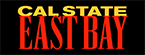 Minor in ChemistryMinor in ChemistryMinor in ChemistryFALLFALLWINTERSPRINGFirst YearCHEM 1101 Gen Chem I (5)1CHEM 1101 Gen Chem I (5)1CHEM 1102 Gen Chem II (5)CHEM 1103 Gen Chem III (5)2Second YearCHEM 3301 Org Chem I (5)1CHEM 3301 Org Chem I (5)1CHEM 3302 Org Chem II (5)CHEM 3303 Org Chem III (5)2Third YearCHEM 2200 Quant Analysis (5)2CHEM 2200 Quant Analysis (5)2Fourth Year